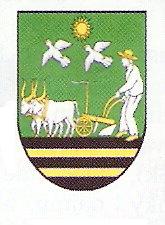 Obec BOHDANOVCEVšeobecne záväzné nariadenieobce Bohdanovce č. 6/2020o určení výšky dotácie na prevádzku a mzdy na dieťa materskej školy a školských zariadení so sídlom na území obce bohdanovce a CVČ pôsobiace mimo územia obceNávrh VZN č. 6/2020 vyvesený dňa: 01. 12. 2020VZN č. 6/2020 schválené dňa: .............................. uznesením č. ..........................VZN č. 6/2020 vyhlásené dňa: .............................VZN č. 6/2020 nadobúda účinnosť dňa: 01.01.2021Obec Bohdanovcena základe samostatnej pôsobnosti podľa čl. 67 a čl. 68 Ústavy Slovenskej republiky a podľa § 4 ods. 1 a ods. 3 písm. h) a § 6 ods. 1 zákona SNR č. 369/1990 Zb. o obecnom zriadení v znení neskorších predpisov, § 6 ods. 2 a ods. 12 písm. d) zákona č. 596/2003 Z. z  o štátnej správe v školstve a školskej samospráve a o zmene a doplnení niektorých zákonov v znení neskorších predpisov, § 19 zákona č. 523/2004 Z. z. o rozpočtových pravidlách verejnej správy a o zmene a doplnení niektorých zákonov v znení neskorších predpisov a § 7 zákona č. 583/2004 Z. z. o rozpočtových pravidlách územnej samosprávy a o zmene a doplnení niektorých zákonov v znení neskorších predpisov vydávapre katastrálne územie obce Bohdanovcetoto VŠEOBECNE ZÁVÄZNÉ NARIADENIE OBCE BOHDANOVCEč. 6/2020o určení výšky dotácie na prevádzku a mzdy na dieťa materskej školy a školských zariadení so sídlom na území obce Bohdanovce a CVČ pôsobiace mimo územia obceza účelom určenia výšky dotácie počnúc 01. 01. 2021, vychádzajúc zo zámerov reformy verejnej správy, z požiadaviek fiškálnej decentralizácie, lepšej mobilizácie zdrojov a posilnenia postavenia územnej samosprávy z hľadiska jej zodpovednosti pri poskytovaní služieb občanom a významu koncepčnej výchovno-vzdelávacej politiky obce a strednodobého plánovania jej finančného zabezpečenia, na ktorom sa  Obecné zastupiteľstvo obce Bohdanovce uznieslo na svojom  rokovaní dňa .............................. decembra 2020 v zmysle § 11 ods. 4 písm. g) zákona SNR č. 369/1990 Zb. o obecnom zriadení v znení neskorších predpisov,  § 1Predmet úpravyToto všeobecne záväzné nariadenie (ďalej len „VZN“) určuje výšku a účel použitia dotácie na prevádzku a mzdy na dieťa materskej školy a školských zariadení so sídlom na území obce Bohdanovce a CVČ pôsobiace mimo územia obce, ktoré sú na základe rozhodnutia Ministerstva školstva SR zaradené do siete škôl a školských zariadení Ministerstva školstva Slovenskej republiky. § 2Príjemca dotáciePríjemcom dotácie podľa tohto VZN je:Základná škola s materskou školou Bohdanovce s právnou subjektivitou v zriaďovateľskej pôsobnosti obce Bohdanovce za materskú školu, školský klub a zariadenie školského stravovania,CVČ pôsobiace mimo územia obce, ktoré navštevujú deti s trvalým pobytom na území obce Bohdanovce.§ 3Výška a účel dotácieVýška dotácie na príslušný kalendárny rok na prevádzku a mzdy na dieťa materskej školy a školských zariadení v zriaďovateľskej pôsobnosti obce a CVČ pôsobiace mimo územia obce je určená v prílohe č. 1 VZN.Prijímateľ dotácie podľa § 2 je oprávnený použiť dotáciu len na úhradu osobných a prevádzkových nákladov materských škôl a školských zariadení so sídlom na území obce a pri jej použití musí zabezpečiť hospodárnosť, efektívnosť a účinnosť jej použitia. V priebehu roka je potrebné tvoriť rezervu z dotácie vo výške 5 % pre prípad, že obec dostane nižší objem v podieloch na daniach v správe štátu ako bolo rozpočtované.V prípade, že dotácia nebude vyčerpaná do 31.12. príslušného kalendárneho roku, je prijímateľ povinný nevyčerpanú časť dotácie vrátiť späť na účet obce do 31.12. príslušného kalendárneho roku.Ročná výška dotácie je vždy závislá od skutočnej výšky obcou prijatých podielových daní zo štátneho rozpočtu SR. V prípade poskytnutia podielových daní obci v sume nižšej ako
100 % z priznanej výšky podielových daní v príslušnom kalendárnom roku, sa príjemcovi dotácie môže znížiť jej výška o túto sumu rovnakým percentuálnym podielom, ktorej konečná úprava sa vykoná v mesiaci december príslušného kalendárneho roka.§ 4Termín a spôsob poskytovania dotácieObec poskytne príjemcovi:podľa § 2 písm. a) dotáciu mesačne (vo výške jednej dvanástiny z dotácie na príslušný kalendárny rok) do 25.dňa príslušného mesiaca,podľa § 2 písm. b) dotáciu v jednej sume podľa počtu detí navštevujúcich CVČ x schválená dotácia na jedno dieťa do 30 dní od účinnosti zmluvy.§ 5Záverečné ustanoveniaNa ustanovenia súvisiace s určením výšky dotácie na prevádzku a mzdy na dieťa materskej školy a žiaka školského zariadenia so sídlom na území obce Bohdanovce a dieťa navštevujúce CVČ mimo územia obce Bohdanovce, neupravené týmto VZN, sa vzťahujú príslušné právne predpisy. V sporných otázkach a v podrobnostiach o uplatnení tohto VZN rozhoduje Obec Bohdanovce.Toto VZN je prístupné na Obecnom úrade v Bohdanovciach.§ 6 Zrušovacie ustanoveniaDňom nadobudnutia účinnosti tohto VZN obce Bohdanovce č. 6/2020 o určení výšky dotácie na prevádzku a mzdy na dieťa materskej školy a školských zariadení so sídlom na území obce Bohdanovce a CVČ pôsobiace mimo územia obce sa ruší VZN obce Bohdanovce č. 7/2019 o určení výšky dotácie na prevádzku a mzdy na dieťa materskej školy a školských zariadení so sídlom na území obce Bohdanovce a CVČ pôsobiace mimo územia obce, zo dňa 18.12.2019.§ 7ÚčinnosťVZN obce Bohdanovce č. 6/2020 o určení výšky dotácie na prevádzku a mzdy na dieťa materskej školy a školských zariadení so sídlom na území obce Bohdanovce a CVČ pôsobiace mimo územia obce bolo schválené Obecným zastupiteľstvom obce Bohdanovce dňa .............................. uznesením č. ..............................Návrh VZN obce Bohdanovce č. 6/2020 o určení výšky dotácie na prevádzku a mzdy na dieťa materskej školy a školských zariadení so sídlom na území obce Bohdanovce a CVČ pôsobiace mimo územia obce bol zverejnený jeho vyvesením na úradnej tabuli v obci a webovom sídle obce dňa 01.12.2020.Vyhlásenie VZN obce Bohdanovce č. 6/2020 o určení výšky dotácie na prevádzku a mzdy na dieťa materskej školy a školských zariadení so sídlom na území obce Bohdanovce a CVČ pôsobiace mimo územia obce sa vykoná jeho vyvesením na úradnej tabuli v obci  a webovom sídle obce od ..............................VZN obce Bohdanovce č. 6/2020 o určení výšky dotácie na prevádzku a mzdy na dieťa materskej školy a školských zariadení so sídlom na území obce Bohdanovce a CVČ pôsobiace mimo územia obce nadobúda účinnosť dňom 01.01.2021Bohdanovce, 30. 11. 2020	Marta Gamrátová	starostka obce BohdanovcePríloha č. 1 VZN obce Bohdanovce č. 6/2020Dotácia na rok 2021 na prevádzku a mzdy na dieťa materskej školy a školských zariadení v zriaďovateľskej pôsobnosti obce Bohdanovce a CVČ pôsobiace mimo územia obceŠkolské zariadeniePočet detí/žiakovVýška dotácie na dieťa/žiakav €Celková výška dotáciev €Materská škola392 382,05   92 900,00Školský klub detí71   478,87   34 000,00Zariadenie školského stravovania268   211,054   68 100,00Spolu dotácia z príjmov obce:195 000,00CVČ mimo územia obce    60,00